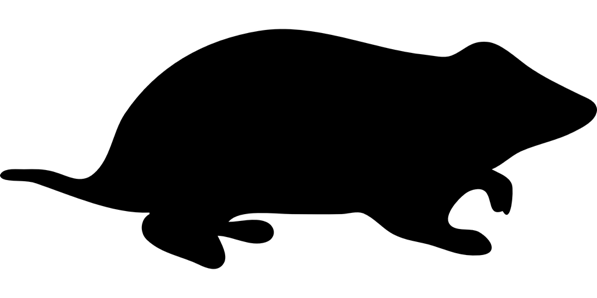 SMLSMLSML